All Councillors are summoned to the Parish Council (Trust) Meeting  immediately following the Parish Council Meeting on Monday, 21st February 2022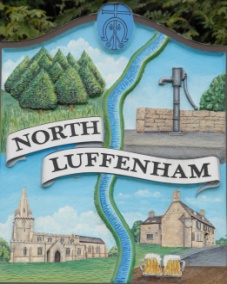 Agenda08/22	Apologies: 09/22	Declarations of Interest10/22	To approve and sign Minutes as follows: Parish Council (Trust) meeting 24th January 2022  11/22	Finance Report – ClerkTo receive a report from Cllr Burrows – Bank Reconciliation To receive, consider and approve Finance ReportTo receive, consider and approve the following payments:£768.00  G Walker Tree Care re 2 Cherry Trees£212.80 RCC re tree inspection£200.00 Age UK re bench for Oval12/22	Field Gardens Report - Cllr CadeAllotmentsWoodland Walk: update to fencing13/22	Oval Report - Cllr CadeOval Trees – Update on discussions re replacement strategy14/21	Date of next meeting: Monday 21st  March 2022, immediately following the NLPC meeting (Virtual)John WilloughbyParish Clerk14th February 2022